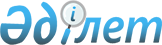 О признании утратившим силу постановления акимата района Шал акына Северо-Казахстанской области от 18 марта 2014 года N 46 "Об определении специальных мест для осуществления выездной торговли на территории района Шал акына Северо-Казахстанской области"Постановление акимата района Шал акына Северо-Казахстанской области от 29 января 2016 года № 20      В соответствии со статьей 21 Закона Республики Казахстан от 24 марта 1998 года "О нормативных правовых актах", акимат района Шал акына Северо-Казахстанской области ПОСТАНОВЛЯЕТ:

      1. Признать утратившим силу постановление акимата района Шал акына Северо Казахстанской области от 18 марта 2014 года N 46 "Об определении специальных мест для осуществления выездной торговли на территории района Шал акына Северо-Казахстанской области". Зарегистрировано Департаментом юстиции Северо-Казахстанской области 21 апреля 2014 года № 2680, опубликованное в газете "Первое слово" и "Бірінщі сөз" 16 мая 2014 года.

      2. Настоящее постановление вводится в действие со дня подписания.


					© 2012. РГП на ПХВ «Институт законодательства и правовой информации Республики Казахстан» Министерства юстиции Республики Казахстан
				
      Аким района

Е.Сагдиев
